ОСНОВНО УЧИЛИЩЕ “СВ. СВ. КИРИЛ И МЕТОДИЙ”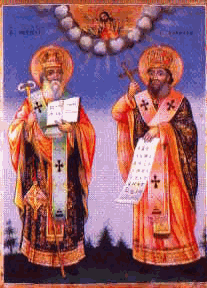 6600 гр. Кърджали                                                                               директор: 0361/ 6 53 97гр. Кърджали,                                                                 тел./факс: 0361/6 59 26, 0361/2 27 33ул. “Ген. Чернозубов” № 19          web: www.svetii-kardjali.org; e-mail: ou_svetii_kj@abv.bgВх. № 1252/03.02.2020 г.ПРОТОКОЛ № 1от заседание на Обществения съвет към ОУ „Св. Св. Кирил и Методий“ - гр. Кърджали Днес, 03.02.2020 г. от 19:00 ч., се проведе учредително заседание на Обществения съвет към ОУ „Св. Св. Кирил и Методий“, гр. Кърджали през учебната 2019/2020 година, с мандат от 03.02.2020 г. до 03.02.2023г., На събранието присъстваха следните редовни членове на Обществения съвет:Мартин Топалов Рахмие Сеид2.  Татяна Димитрова4.  Ергюл ЕминПоради семейни причини отсъстваше Мария Павлова – представител на Община Кърджали.Заседанието се ръководи от г-жа Марияна Пеева - директор на училището. Протокола се води г-жа Нурджан Хабилова - служител в ОУ „Св. Св. Кирил и Методий“, гр. Кърджали. Заседанието протече при следния   ДНЕВЕН РЕД:Избор на председател на Обществения съвет към ОУ „Св. Св. Кирил и Методий“, гр. КърджалиГоспожа Пеева информира членовете на Обществения съвет, че решение се взема с обикновено мнозинство от присъстващите. При гласуване на решенията всеки член на съвета има право на един глас.Членовете на съвета бяха информирани, че заседанията му се свикват от председателя или по искане на една трета от членовете му. Те се канят на заседание на съвета от председателя.ПО ПЪРВА ТОЧКА ОТ ДНЕВНИЯ РЕД:За председател на Обществения съвет бе предложен г-н Мартин Топалов от членовете на учредителното заседание.Брой гласове „ЗА“ – 4 Брой гласове „ПРОТИВ“ – 0Брой гласове „ВЪЗДЪРЖАЛ СЕ“ – 0Обществения съвет взе следнотоРЕШЕНИЕ:За председател на Обществения съвет към ОУ „Св. Св. Кирил и Методий“, гр. Кърджали с мандат от 03.02.2020 г. до 03.02.2023г. бе избран г-н Мартин Топалов.Поради изчерпване на дневния ред заседанието бе закрито в 19.30 ч.Протоколирал			            Марияна Пеева     Нурджан Хабилова			Директор на						            ОУ „Св. Св. Кирил и Методий“ - гр. Кърджали